Bessborough School Council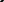 Meeting (by videoconference)October 20th, 2021 at 7:00 pmPresent: Andrea Bee Christine Davis Charlotte Fleming Andrea Jeffery  Josette Katkic Geoff Lamb Sarah Pooley Kozue Schmidt Alison Steinman Eva Svec Dima Nijmeh-Mantia Frances Themeliopoulos Kristin Leishman Various Bessborough parents and teachers Meeting:1. Meeting called to order at 7:00 pm2. Welcome and Opening Remarks (Andrea Bee)Introduced 2021-2022 School Council parent membersNoted spirit wear available for purchase for the next weekMay 2021 meeting minutes presented and approved: 1st Andrea Jeffery, 2nd Christine Davis, all in favour4. Financial Status and 2021-2022 Budget (Geoff Lamb)Reviewed current financial statusPresented proposed 2021-2022 operations budget (total: $5,150) and enrichment budget (total: $12,380), as set out in further detail in the presentationBudget approved: 1st Andrea Bee, 2nd Christine Davis, all in favourDiscussed historical fundraising events and activities4. Getting Involved (Christine Davis)Noted volunteers always welcome, and currently needed for class parent roles for certain classesDiscussed school events and ways to get involved in a typical (i.e. non-COVID) year5. Update from the Administration (Dima Nijmeh-Mantia and Frances Themeliopoulos)Thanked School Council members and parents generally for continued supportNoted COVID guidelines and operating/safety procedures continue to be in placeProvided facilities update including planned assessment of kindergarten yardNoted all devices signed out of Bessborough in 2020 for remote learning have been returnedReferenced virtual curriculum night scheduled for October 21st Noted continued commitment and dedication of staff; class team-building activities taking place this weekExtra-curriculars and intramurals commencing for intermediate division; to follow for other divisions when permitted by TDSB6. Meeting concluded at approximately 7:45 pm 